Simulazzjoni tal-azzjoni klimatika: Nazzjonijiet li qed jemerġu b’mod rapidu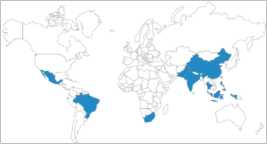 Lil:	Kap Negozjaturi għan-nazzjonijiet li qed jemerġu 	b’mod rapidu(iċ-Ċina, l-Indja, l-Indoneżja, il-Brażil, il-Messiku, l-Afrika t’Isfel)Suġġett:   It-tħejjija għas-Summit dwar l-Azzjoni KlimatikaMerħba għas-Summit dwar l-Azzjoni Klimatika. Intom u mexxejja mill-partijiet interessati rilevanti kollha ġejtu mistiedna mis-Segretarju Ġenerali tan-NU biex taħdmu flimkien sabiex tindirizzaw b’suċċess it-tibdil fil-klima. Fl-istedina, is-Segretarju Ġenerali nnota li: “L-emerġenza klimatika hija tellieqa li qed nitilfu, iżda hija tellieqa li nistgħu nirbħu ... L-aqwa xjenza ... tgħidilna li kwalunkwe żieda fit-temperatura ’l fuq minn 1.5°C twassal għal ħsara kbira u rreversibbli lill-ekosistemi li jsostnuna ... Iżda x-xjenza tgħidilna wkoll li mhuwiex tard wisq. Nistgħu nirnexxu... Iżda se jinħtieġu trasformazzjonijiet fundamentali fl-aspetti kolla tas-soċjetà - kif inkabbru l-ikel, kif nużaw l-art, kif inħaddmu t-trasport tagħna, u kif immexxu l-ekonomiji tagħna ... Jekk naġixxu flimkien, ma nħallu lil ħadd warajna.”L-għan tas-summit huwa li noħolqu pjan biex it-tisħin globali jiġi llimitat għal inqas minn 2°C [3.6°F] ’il fuq mil-livelli preindustrijali u biex nistinkaw biex niksbu 1.5°C [2.7°F], il-miri internazzjonali rikonoxxuti formalment fil-Ftehim ta’ Pariġi dwar il-Klima. L-evidenza xjentifika hija ċara: it-tisħin ’il fuq minn dan il-limitu jwassal għal impatti katastrofiċi u irreversibbli li jkunu ta’ theddida għas-saħħa, għall-prosperità u għall-ħajjet in-nies fin-nazzjonijiet kollha.Intom tirrappreżentaw l-akbar nazzjonijiet li qed jiżviluppaw bl-aktar rata mgħaġġla fid-dinja (elenkati hawn fuq). Il-popolazzjoni kkombinata tan-nazzjonijiet tagħkom hija kważi 3.5 biljun persuna, madwar 45 % tas-7.7 biljun persuna fid-dinja. Madankollu, kolletttivament, in-nazzjonijiet tagħkom jiġġeneraw biss madwar 25 % tal-output ekonomiku dinji, b’PDG (Produzzjoni Domestika Grossa) per capita aktar baxxa u ħafna aktar faqar milli fin-nazzjonijiet żviluppati.Il-prijoritajiet politiċi tagħkom huma elenkati hawn taħt. Intom tistgħu, madankollu, tipproponu, jew timblokkaw, kwalunkwe politika disponibbli.Nissussidjaw l-enerġija rinnovabbli (eż. l-enerġija solari, eolika, ġeotermali u idroelettrika, u l-ħżin tal-enerġija).L-industrija tal-enerġija rinnovabbli qed tikber b’mod rapidu, iżda xorta waħda tirrappreżenta anqas minn 5 % tal-provvista tal-enerġija tad-dinja. Is-sussidji se jgħinu lil dawn l-industriji jikbru, filwaqt li jiġġeneraw aktar impjiegi fin-nazzjonijiet tagħkom (jekk tistgħu tisbqu t-titjib fit-teknoloġija eolika, solari u tal-batteriji fin-nazzjonijiet żviluppati). Il-ħżin (eż. batteriji, ħżin termali, idroħażna ppumpjata) u t-teknoloġiji tal-“grilja intelliġenti” għall-enerġija elettrika jippermettu li sorsi ta’ enerġija rinnovabbli varjabbli bħall-enerġija eolika u solari jiġu integrati fis-sistema tal-enerġija u jipprovdu enerġija elettrika erbgħa u għoxrin siegħa kuljum.Innaqqsu l-emissjonijiet tal-metan, l-ossidu nitruż, u gassijiet serra oħra. Is-CCP huwa l-aktar gass serra (GHG) prominenti, iżda gassijiet oħra jikkawżaw kwart tat-tisħin globali. Dawn jinkludu l-metan (CH4), l-ossidu nitruż (N2O), u firxa wiesgħa ta’ kloro fluworokarburi u komposti fluworinati oħra (l-hekk imsejħa gassijiet F). Molekulu, molekulu, ħafna mill-gassijiet mhux CCF jikkontribwixxu għexieren, mijiet u anke eluf ta’ drabi aktar mis-CO2 għat-tisħin globali fis-seklu li jmiss. Għalkemm il-konċentrazzjonijiet tagħhom huma baxxi, qed jikbru b’mod rapidu.Innaqqsu d-deforestazzjoni. Id-deforestazzjoni hija attwalment responsabbli għal madwar 15 % tal-emissjonijiet globali ta’ gassijiet serra. Ħafna minn dik id-deforestazzjoni sseħħ fil-foresti tropikali tan-nazzjonijiet tagħkom, inkluż il-baċir tal-Amazon, iċ-Ċina, l-Indja u l-Indoneżja. Il-protezzjoni tal-foresti tista’ tnaqqas dawk l-emissjonijiet filwaqt illi tippreserva l-bijodiversità u tipproteġi l-provvisti tal-ilma. Madankollu, il-limitazzjoni tad-deforestazzjoni tnaqqas ukoll l-użu potenzjali ta’ dawk l-artijiet għall-qtugħ tas-siġar għall-injam, il-produzzjoni tal-ikel, u użu importanti ieħor.Nikkunsidraw it-tisġir. It-tisġir huwa t-tkabbir ta’ foresti ġodda fuq art li ma għandhiex siġar, xi kultant din tkun art li fil-passat tkun għaddiet minn deforestazzjoni jew ġiet degradata. Jekk ikun implimentat fuq skala kbira, it-tisġir jista’ jsir fuq art li hija meħtieġa għal għelejjel jew bhejjem, u b’hekk jiżdiedu l-prezzijiet tal-ikel. Intom u l-gruppi l-oħra kkunsidraw kemm ikunu jirrikjedu art il-politiki tat-tisġir li tipproponu.Ikkunsidraw li tqiegħdu prezz fuq l-emissjonijiet tas-CO2. Il-fjuwils fossili għadhom jiddominaw is-sistema tal-enerġija dinjija, u l-emissjonijiet tas-CO2 tagħhom huma bil-wisq l-akbar sors ta’ emissjonijiet ta’ gassijiet serra li jikkontribwixxu għat-tibdil fil-klima. Illum, il-prezzijiet tas-suq ma jinkludux il-ħsarat ambjentali u soċjali kkawżati minn fjuwils fossili (l-“estremitajiet negattivi” tagħhom). Agħar minn hekk, il-gvernijiet madwar id-dinja, inkluż ħafna mill-gvernijiet tagħkom, jipprovdu bejn $775 biljun u $1 triljun kull sena f’sussidji lill-industrija tal-fjuwils fossili. L-ekonomisti jaqblu li prezz tal-karbonju huwa l-aħjar mod kif jitnaqqsu l-emissjonijiet ta’ gassijiet serra (GHG). Ikkunsidraw li tqiegħdu prezz fuq il-karbonju, possibbilment b’introduzzjoni gradwali maż-żmien biex l-industrija u l-konsumaturi jingħataw żmien biex jaġġustaw. Id-dħul jista’ jingħata bħala skont lill-pubbliku, jgħin biex jiġu kkumpensati l-ispejjeż ta’ politiki oħra, jew biex tnaqqsu d-defiċits fiskali tagħkom. Għalkemm ġew implimentati l-prezzijiet tal-karbonju, jew tnaqqsu s-sussidji tal-fossils fjuwili, fi ftit mill-pajjiżi tagħkom, dawn huma ħafna aktar baxxi mill-$ 30-50 kull tunnellata ta’ CO2, jew aktar, kif jirrakkomandaw l-ekonomisti. Iċ-Ċina qed timplimenta suq tal-karbonju ta’ limiti u skambji (cap-and-trade) mal-pajjiż kollu li se jżid il-prezz tal-emissjonijiet tas-CO2, iżda oħrajn fil-grupp tagħkom m’għamlux dan. Madankollu, intom ma tistgħux taffordjaw li timxu b’pass mgħaġġel wisq - il-klassijiet tan-nofs fin-nazzjonijiet tagħkom qed jagħmlu sforz biex jaffordjaw il-prodotti u s-servizzi li persuni fin-nazzjonijiet żviluppati huma mdorrijin bihom - karozzi, arja kundizzjonata, ivvjaġġar bl-ajru, eċċ., filwaqt li l-foqra fin-nazzjonijiet tagħkom ifittxu elettriku affidabbli, ilma nadif, ikel, kura tas-saħħa, akkomodazzjoni diċenti u ħtiġijiet tal-bniedem bażiċi oħra - u dawn se jħossu b’mod qawwi l-ispejjeż tal-enerġija li qed jiżdiedu.Nikkunsidraw l-intaxxar tal-faħam. Ħafna min-nazzjonijiet tagħkom għadhom qed jibnu minjieri tal-faħam u impjanti tal-enerġija ġodda għalkemm il-faħam huwa l-fjuwil bl-aktar intensità qawwija tal-karbonju u huwa responsabbli għal ħafna mit-tniġġis tal-arja li jagħmel ħsara lil miljuni ta’ persuni fin-nazzjonijiet tagħkom illum. L-intaxxar, ir-regolamentazzjoni, jew anke l-eliminazzjoni gradwali tal-faħam jistgħu jnaqqsu l-emissjonijiet b’mod rapidu, inaqqsu t-tniġġis tal-arja perikoluż, u jtejbu s-saħħa pubblika.Kunsiderazzjonijiet addizzjonaliDan huwa żmien ta’ kunflitt u kontrokurrenti fl-ekonomiji tagħkom. In-nazzjonijiet tagħkom jiddependu b’mod qawwi fuq il-fjuwils fossili, inkluż il-faħam, u llum huma responsabbli għal 40 % tal-emissjonijiet ta’ gassijiet serra (GHG), biċ-Ċina biss responsabbli għal madwar 28 % tal-emissjonijiet. B’mod kollettiv, in-nazzjonijiet tagħkom u oħrajn li qed jiżviluppaw illum jammontaw għal 64 % tal-emissjonijiet globali, għalkemm l-emissjonijiet per capita fin-nazzjonijiet tagħkom huma aktar baxxi milli fin-nazzjonijiet żviluppati. Iżda n-nazzjonijiet żviluppati ġġeneraw il-maġġoranza tal-emissjonijiet ta’ gassijiet serra kumulattivi li ħolqu l-kriżi klimatika. Intom temmnu li huma għandhom ir-responsabbiltà morali li jnaqqsu l-emissjonijiet tagħhom u li l-politiki biex jiġi indirizzat it-tibdil fil-klima ma għandhomx inaqqsu r-ritmu tal-iżvilupp ekonomiku tagħkom u l-isforzi tagħkom biex jinħarġu mill-faqar mijiet ta’ miljuni ta’ persuni mill-popolazzjoni tagħkom.Fl-istess ħin, intom tirrikonoxxu li t-tibdil fil-klima joħloq riskji gravi għall-prosperità, għas-saħħa u għall-ħajjiet tal-popli tagħkom. It-tniġġis tal-arja mill-fjuwils fossili jikkawża mard serju u miljuni ta’ każijiet ta’ mewt prematur fin-nazzjonijiet tagħkom kull sena. Żieda fil-livell tal-baħar, avvenimenti estremi tat-temp, perjodi ta’ nixfa, tnaqqis fir-rendiment tal-għelejjel, u ħsarat oħra mit-tibdil fil-klima jżidu dejjem aktar il-kunflitt u l-migrazzjoni u jipperikolaw is-sigurtà nazzjonali tagħkom u l-leġittimità tal-gvernijiet tagħkom.L-industrija tal-fjuwils fossili topponi l-bidla, iżda n-nazzjonijiet u n-negozji tagħkom qed isibu li politiki favur il-klima jistgħu jkunu ta’ vantaġġ għall-ekonomiji tagħkom. L-effiċjenza fl-enerġija, u l-enerġiji rinnovabbli bħall-enerġija eolika u solari, huma ħafna drabi profittabbli, joħolqu l-impjiegi, u jtejbu s-saħħa pubblika. Anke meta qed tkomplu tibnu l-impjanti tal-faħam, intom tinsabu f’tellieqa man-nazzjonijiet żviluppati biex tiddeterminaw min se jiddomina s-suq li qed jikber b’mod rapidu għall-enerġija rinnovabbli, għall-vetturi elettriċi, u għal bini u proċessi industrijali effiċjenti._____________